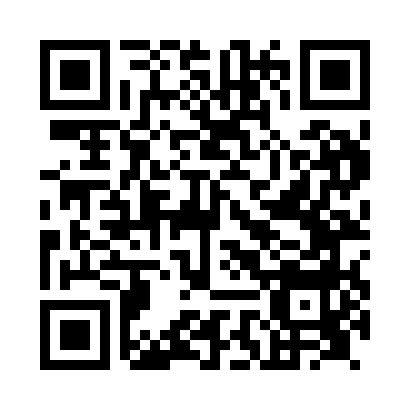 Prayer times for Cheriton Bishop, Devon, UKMon 1 Jul 2024 - Wed 31 Jul 2024High Latitude Method: Angle Based RulePrayer Calculation Method: Islamic Society of North AmericaAsar Calculation Method: HanafiPrayer times provided by https://www.salahtimes.comDateDayFajrSunriseDhuhrAsrMaghribIsha1Mon3:135:071:196:539:3111:252Tue3:135:071:196:539:3111:253Wed3:145:081:196:539:3011:254Thu3:145:091:196:539:3011:255Fri3:155:101:206:539:2911:246Sat3:155:101:206:529:2911:247Sun3:165:111:206:529:2811:248Mon3:165:121:206:529:2811:249Tue3:175:131:206:529:2711:2310Wed3:175:141:206:519:2611:2311Thu3:185:151:216:519:2511:2312Fri3:185:161:216:519:2511:2213Sat3:195:171:216:509:2411:2214Sun3:205:191:216:509:2311:2215Mon3:205:201:216:499:2211:2116Tue3:215:211:216:499:2111:2117Wed3:215:221:216:489:2011:2018Thu3:225:231:216:489:1911:2019Fri3:235:251:216:479:1711:1920Sat3:235:261:216:469:1611:1921Sun3:245:271:216:469:1511:1822Mon3:255:281:216:459:1411:1723Tue3:255:301:216:449:1311:1724Wed3:265:311:216:449:1111:1625Thu3:275:321:216:439:1011:1626Fri3:275:341:216:429:0911:1527Sat3:285:351:216:419:0711:1428Sun3:295:371:216:409:0611:1329Mon3:315:381:216:399:0411:1030Tue3:345:391:216:399:0311:0731Wed3:375:411:216:389:0111:05